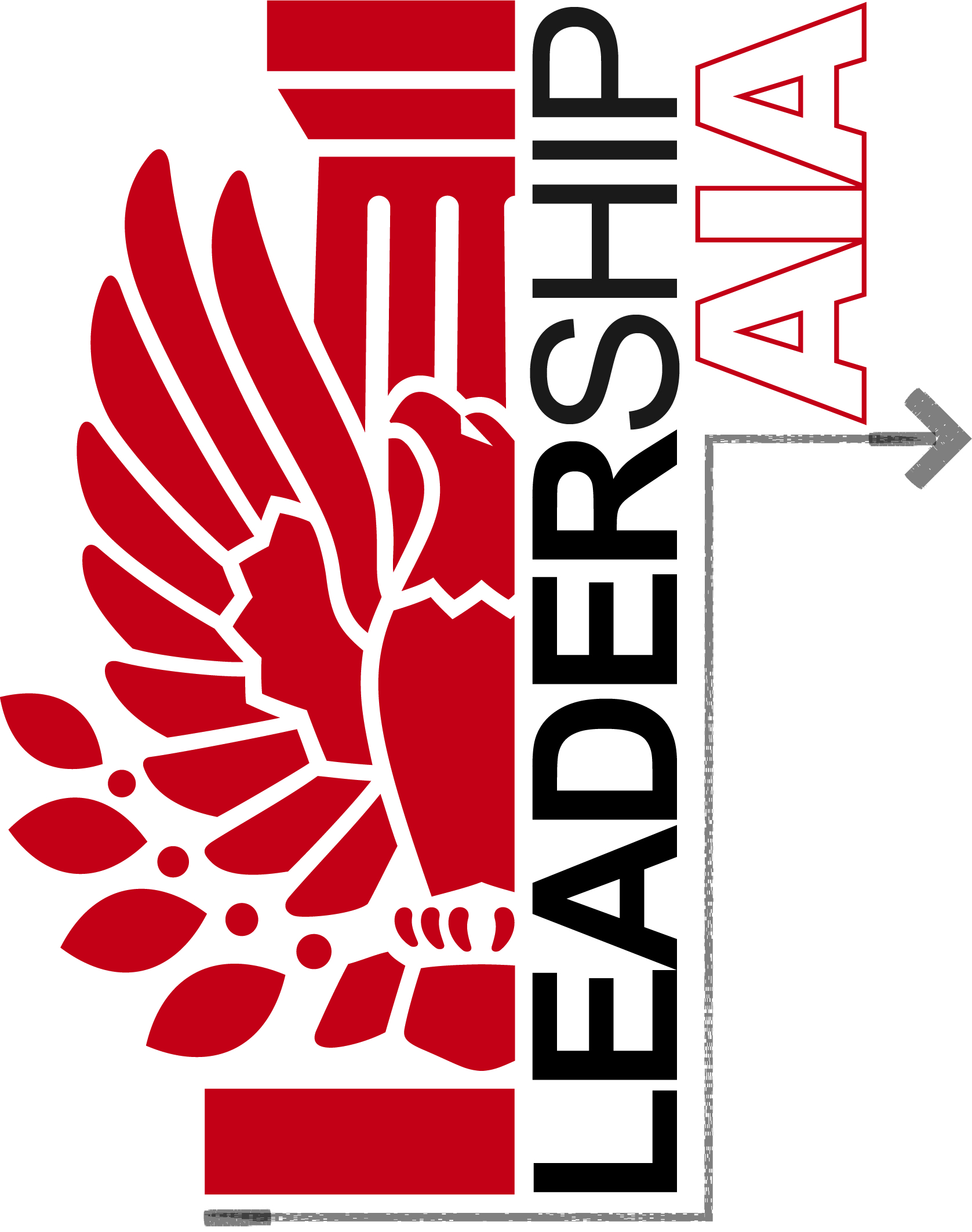 Important DatesMarch 1		Applications due, including a commitment letter from the firmMarch 4		Selections announcedMarch 29		Tuition Due (can be made in payments if needed)2019 Leadership AIA Schedule and Program2019 APPLICATION______________________________________________________________________General Information______________________________________________________________________First Name				Middle					Last______________________________________________________________________Home Address______________________________________________________________________City 					State					Zip______________________________________________________________________Email Address								Cell Phone	______________________________________________________________________Current Employment______________________________________________________________________Firm Name______________________________________________________________________	Business Address______________________________________________________________________City					State					Zip______________________________________________________________________Business Phone______________________________________________________________________Date Your Employment Began						Current TitleApplication – Page 21.  	Please provide a short bio.2.	Have you engaged in any previous leadership training?  If so, please describe 	below and list when the training occurred.3.	What specific skills or knowledge do you hope to gain from your participation in 	Leadership AIA?Application - Page 4______________________________________________________________________I fully understand the $650 tuition requirement and the expectation to attend all scheduled sessions for Leadership AIA and agree to fulfill those requirements if selected.  I am a current member of AIA Central Oklahoma, AIA Eastern Oklahoma or AIA North Central Oklahoma Section and will continue to be a member in good standing for the duration of the program and for at least 5 years following the Leadership AIA graduation.  ______________________________________________________________________Applicant's Signature							Date ______________________________________________________________________Application Deadline – March 1, 2019Candidates must submit:	Application, completed and signed	Commitment Letter from the applicant's employer stating that he / she has the 	ability to participate in all Leadership AIA programs.Return all of the above to:Melissa Hunt 		or 		Lindsey Ellerbach aiacoc@cox.net				chapter@aiaarchitects.comMarch 29(Stillwater)What is a Leader?  What kind of leader are you?April 17(OKC)Government Advocacy / Media / MarketingMay 10(Tulsa)Project Management & DeliveryJuly 12(Stillwater)Social Architecture / Community ServiceAugust TBDCommunity Service DaySeptember 13(TBD)Design Legacy and MentorshipOctober 4Graduation at AIA Oklahoma Conference